Ұстазым - жан досымҰстазымды мәңгі өлмейтін үлгі дер ем,Өйткені  орны бөлек өзгелерден. Ұстазым еш жалықпай білім беріпКөңілге нұр, өмірлік азық берген.   Әр оқушының  пәнді жақсы білуі пәнді оқытатын ұстазына байланысты екені баршамызға белгілі.  Егер оқушы мен мұғалім арасында қарама-қайшылық болса,  ол сабақтың қаншалықты қызық болғанымен де баланың оны білуіне құлқы болмайды, сабақты оқығысы да келмейді. Мұғалімдер өз елінің  жас болашағына тәлім-тәрбие береді, бұдан тек қана баланың өмірі қалыптаспайды, сонымен қатар бұл ұлттың, елдің қоғамы қалыптасады. Қазақстанның өркендеуіне, алдыңғы қатарлы елдер қатарына қосылуына үлкен әсер етеді.  Тәуелсіз ел атанып, төбемізге ту тігіп, тіліміздің мәртебесі артып, әлемге атымызды  танытып жатқан кезеңде ұлттың, елдің болашағы – жас ұрпақ тәрбиесіне де мықты көңіл бөлінуі қажет.
Осы егеменді, тәуелсіз Қазақстанда өркениетке бастар жолдың бастауы – мектеп десек, мектептің басты тұлғасы, жүрегі – МҰҒАЛІМ.
Адамның адам болып қалыптасуына ата-аналармен қатар,  мұғалімнің де рөлі зор.
Ұрпақ болашағы, халқымыздың келешегі қазіргі ұстаздардың қолында.
                   Ұстаз болу – жүректің батырлығы,
                   Ұстаз болу – сезімнің ақындығы,
                   Ұстаз болу – мінездің күн шуағы,
                   Азбайтұғын адамның алтындығы –
 деп ақын Ғ.Қайырбеков жырлағандай, сөзі маржан, үні ән ұстаздардың бар болғанын мақтаныш етемін. Осындай ұстаздардың бірі Жылымды негізгі мектебінде жұмыс атқаруда. Ол 6 сынып жетекшісі және психолог әрі  биология пәнінің мұғалімі Бекишова Зайра Мұратқызы деп мақтанышпен айта аламын. Әрине, ұстаз  жүгі – ауыр жүк. Бірақ бұл ұстаздардың әсерлі үнмен, асықпай мәнерлеп сөйлеген сөзінен әрбір оқушыға  деген қамқорлықтың, аналық  сезімнің дана ойыдың ыстық лебі есіп тұрғандай. Иә, адамның жан дүниесін түсініп, ренжітпей, қателігін сездіре білу – бұл нағыз шеберлік емес пе?!Осындай ұстаздың менің сынып жетекшім болғанына қуанамын. Зайра Мұратқызына алдағы уақытта зор денсаулық, талмас талап, қажымас қайрат, тәрбиелі шәкірттер тілеймін.Жылымды негізгі мектебі6-сынып оқушысыСақтаған Гүлден 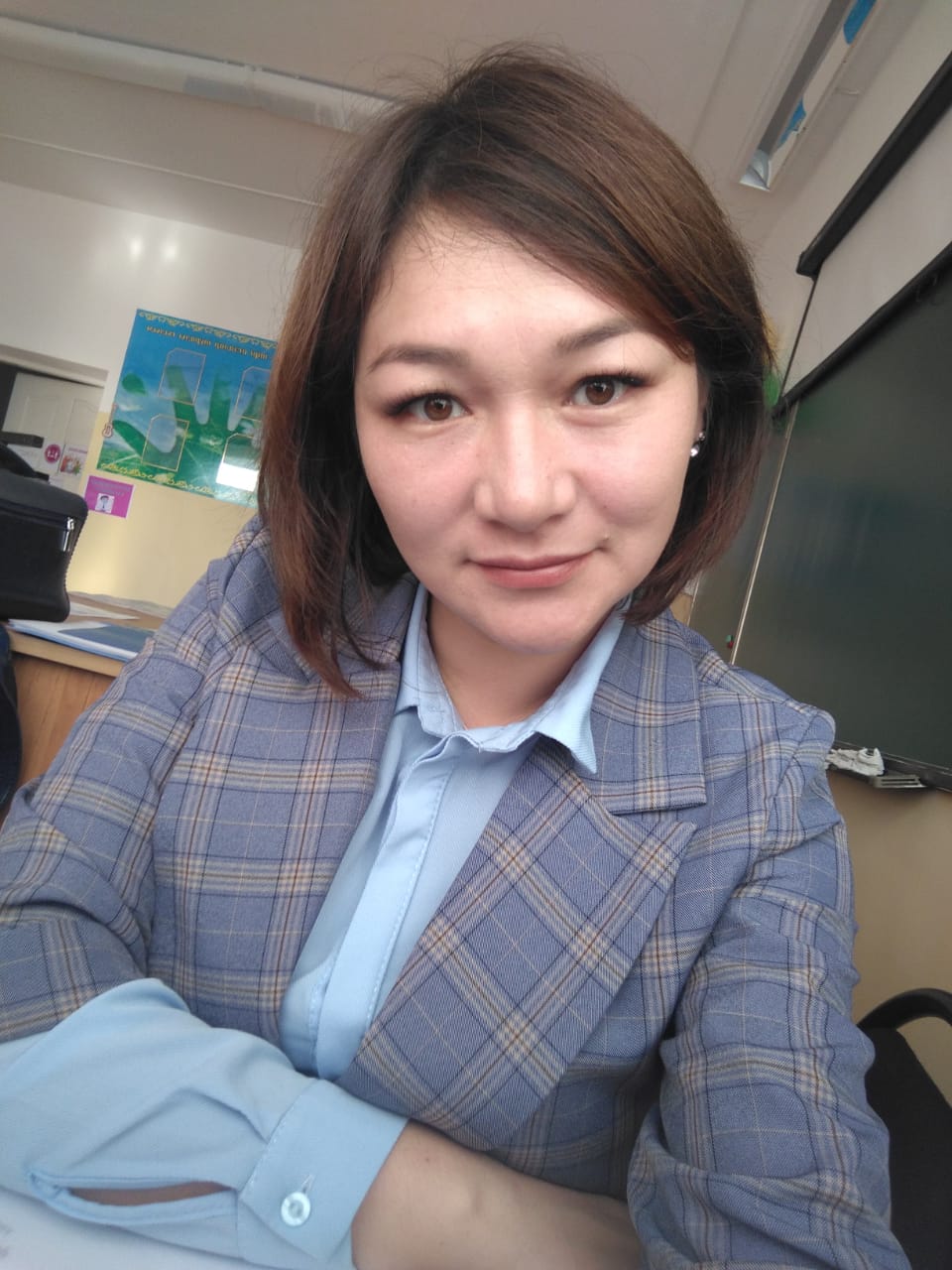 